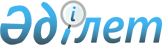 О внесении изменений и дополнений в некоторые законодательные акты Республики Казахстан по вопросам воинской службыЗакон Республики Казахстан от 22 мая 2007 года N 255.
      Статья 1.  Внести изменения и дополнения в следующие законодательные акты Республики Казахстан: 
      1. В  Уголовный  кодекс Республики Казахстан от 16 июля 1997 г. (Ведомости Парламента Республики Казахстан, 1997 г., N 15-16, ст. 211; 1998 г., N 16, ст. 219; N 17-18, ст. 225; 1999 г., N 20, ст. 721; N 21, ст. 774; 2000 г, N 6, ст. 141; 2001 г., N 8, ст. 53, 54; 2002 г., N 4, ст. 32, 33; N 10, ст. 106; N 17, ст. 155; N 23-24, ст. 192; 2003 г., N 15, ст. 137; N 18, ст. 142; 2004 г., N 5, ст. 22; N 17, ст. 97; N 23, ст. 139; 2005 г., N 13, ст. 53; N 14, ст. 58; N 21-22, ст. 87; 2006 г., N 2, ст. 19; N 3, ст. 22; N 5-6, ст. 31; N 8, ст. 45; N 12, ст. 72; N 15, ст. 92; 2007 г., N 1, ст. 2; N 4, ст. 33; N 5-6, ст. 40): 
      по всему тексту слова "военной службе", "военную службу", "военной службы" заменить соответственно словами "воинской службе", "воинскую службу", "воинской службы". 
      2. В  Уголовно-процессуальный  кодекс Республики Казахстан от 13 декабря 1997 г. (Ведомости Парламента Республики Казахстан, 1997 г., N 23, ст. 335; 1998 г., N 23, ст. 416; 2000 г., N 3-4, ст. 66; N 6, ст. 141; 2001 г., N 8, ст. 53; N 15-16, ст. 239; N 17-18, ст. 245; N 21-22, ст. 281; 2002 г., N 4, ст. 32, 33; N 17, ст. 155; N 23-24, ст. 192; 2003 г., N 18, ст. 142; 2004 г., N 5, ст. 22; N 23, ст. 139; N 24, ст. 153, 154, 156; 2005 г., N 13, ст. 53; N 21-22, ст. 87; N 24, ст. 123; 2006 г., N 2, ст. 19; N 5-6, ст. 31; N 12, ст. 72; 2007 г., N 1, ст. 2; N 5-6, ст. 40): 
      по всему тексту слова "военную службу" заменить словами "воинскую службу". 
      3. В  Уголовно-исполнительный  кодекс Республики Казахстан от 13 декабря 1997 г. (Ведомости Парламента Республики Казахстан, 1997 г., N 24, ст. 337; 2000 г., N 6, ст. 141; N 8, ст. 189; N 18, ст. 339; 2001 г., N 8, ст. 53; N 17-18, ст. 245; N 24, ст. 338; 2002 г., N 23-24, ст. 192; 2004 г., N 5, ст. 22; N 23, ст. 139, 142; N 24, ст. 154; 2005 г., N 13, ст. 53; 2006 г., N 11, ст. 55; 2007 г., N 2, ст. 18; N 5-6, ст. 40): 
      1) по всему тексту: 
      слова "военную службу", "военной службе", "военной службы" заменить соответственно словами "воинскую службу", "воинской службе", "воинской службы"; 
      слова "военный комиссариат" заменить словами "местный орган военного управления"; 
      2) в статье 145 слова "прапорщики, мичманы," исключить; 
      3) в пункте 3 статьи 148: 
      слово "пользуются" заменить словом "пользуется"; 
      слова "и военный комендант" исключить. 
      4. В  Гражданский процессуальный  кодекс Республики Казахстан от 13 июля 1999 г. (Ведомости Парламента Республики Казахстан, 1999 г., N 18, ст. 644; 2000 г., N 3-4, ст. 66; N 10, ст. 244; 2001 г., N 8, ст. 52; N 15-16, ст. 239; N 21-22, ст. 281; N 24, ст. 338; 2002 г., N 17, ст. 155; 2003 г., N 10, ст. 49; N 14, ст. 109; N 15, ст. 138; 2004 г., N 5, ст. 25; N 17, ст. 97; N 23, ст. 140; N 24, ст. 153; 2005 г., N 5, ст. 5; N 13, ст. 53; N 24, ст. 123; 2006 г., N 2, ст. 19; N 10, ст. 52; N 11, ст. 55; N 12, ст. 72; N 13, ст. 86; 2007 г., N 3, ст. 20; N 4, ст. 28): 
      в подпункте 1) статьи 243 слова "военной службе" заменить словами "воинской службе". 
      5. В Кодекс Республики Казахстан об  административных правонарушениях  от 30 января 2001 г. (Ведомости Парламента Республики Казахстан, 2001 г., N 5-6, ст. 24; N 17-18, ст. 241; N 21-22, ст. 281; 2002 г., N 4, ст. 33; N 17, ст. 155; 2003 г., N 1-2, ст. 3; N 4, ст. 25; N 5, ст. 30; N 11, ст. 56, 64, 68; N 14, ст. 109; N 15, ст. 122, 139; N 18, ст. 142; N 21-22, ст. 160; N 23, ст. 171; 2004 г., N 6, ст. 42; N 10, ст. 55; N 15, ст. 86; N 17, ст. 97; N 23, ст. 139, 140; N 24, ст. 153; 2005 г., N 5, ст. 5; N 7-8, ст. 19; N 9, ст. 26; N 13, ст. 53; N 14, ст. 58; N 17-18, ст. 72; N 21-22, ст. 86, 87; N 23, ст. 104; 2006 г., N 1, ст. 5; N 2, ст. 19, 20; N 3, ст. 22; N 5-6, ст. 31; N 8, ст. 45; N 10, ст. 52; N 11, ст. 55; N 12, ст. 72, 77; N 13, ст. 85, 86; N 15, ст. 92, 95; N 16, ст. 98, 102; N 23, ст. 141; 2007 г., N 1, ст. 4; N 2, ст. 16, 18; N 3, ст. 20, 23; N 4, ст. 28, 33; N 5-6, ст. 40): 
      1) по всему тексту: 
      слова "военную службу", "военной службы", "военной службе" заменить соответственно словами "воинскую службу", "воинской службы", "воинской службе"; 
      слова "военный комиссариат", "военного комиссариата" заменить соответственно словами "местный орган военного управления", "местного органа военного управления"; 
      2) в статье 511 слова "военных комиссариатов" заменить словами "местных органов военного управления"; 
      3) в подпункте 1) части второй статьи 556 слова "районные (городские) военные комиссары" заменить словами "начальники местных органов военного управления". 
      6. В Кодекс Республики Казахстан от 12 июня 2001 г. " О налогах и других  обязательных платежах в бюджет" (Налоговый кодекс) (Ведомости Парламента Республики Казахстан, 2001 г., N 11-12, ст. 168; 2002 г., N 6, ст. 73, 75; N 19-20, ст. 171; 2003 г., N 1-2, ст. 6; N 4, ст. 25; N 11, ст. 56; N 15, ст. 133, 139; N 21-22, ст. 160; N 24, ст. 178; 2004 г., N 5, ст. 30; N 14, ст. 82; N 20, ст. 116; N 23, ст. 140, 142; N 24, ст. 153; 2005 г., N 7-8, ст. 23; N 21-22, ст. 86, 87; N 23, ст. 104; 2006 г., N 1, ст. 4, 5; N 3, ст. 22; N 4, ст. 24; N 8, ст. 45, 46; N 10, ст. 52; N 11, ст. 55; N 12, ст. 77, 79; N 13, ст. 85; N 16, ст. 97, 98, 103; N 23, ст. 141; 2007 г., N 1, ст. 4; N 2, ст. 16, 18; N 3, ст. 20; N 4, ст. 33; N 5-6, ст. 37, 40): 
      в подпункте 4) пункта 1 статьи 316 слова "военную службу" заменить словами "воинскую службу". 
      7. В  Таможенный  кодекс Республики Казахстан от 5 апреля 2003 г. (Ведомости Парламента Республики Казахстан, 2003 г., N 7-8, ст. 40; N 15, ст. 139; 2004 г., N 18, ст. 106; 2005 г., N 11, ст. 43; N 21-22, ст. 86; 2006 г., N 3, ст. 22; N 11, ст. 55; N 23, ст. 141; 2007 г., N 1, ст. 3; N 2, ст. 14, 18; N 3, ст. 20; N 4, ст. 33): 
      в пункте 3 статьи 516 слова "военной службе" заменить словами "воинской службе". 
      8. В Закон Республики Казахстан от 20 декабря 1991 г. " О гражданстве  Республики Казахстан" (Ведомости Верховного Совета Республики Казахстан, 1991 г., N 52, ст. 636; 1995 г., N 19, ст. 117; Ведомости Парламента Республики Казахстан, 2002 г., N 10, ст. 101; 2004 г., N 19, ст. 115; N 23, ст. 142): 
      в части второй статьи 16 слова "действительной военной службе" заменить словами "воинской службе". 
      9. В Закон Республики Казахстан от 18 декабря 1992 г. " О социальной защите граждан , пострадавших вследствие ядерных испытаний на Семипалатинском испытательном ядерном полигоне" (Ведомости Верховного Совета Республики Казахстан, 1992 г., N 23, ст. 560; 1994 г., N 8, ст. 140; N 20, ст. 252; Ведомости Парламента Республики Казахстан, 1997 г., N 12, ст. 184; N 22, ст. 334; 1998 г., N 24, ст. 432; 1999 г., N 8, ст. 247; N 23,ст. 923): 
      в статье 15 слова "военной службы" заменить словами "воинской службы". 
      10. В Закон Республики Казахстан от 20 января 1993 г. " О статусе и социальной  защите военнослужащих и членов их семей" (Ведомости Верховного Совета Республики Казахстан, 1993 г., N 2, ст. 32; N 18, ст. 429; 1995 г., N 20, ст. 120; N 22, ст. 133; Ведомости Парламента Республики Казахстан, 1997 г., N 7, ст. 79; 1999 г., N 8, ст. 247; N 23, ст. 920; 2001 г., N 20, ст. 257; 2003 г., N 15, ст. 135; 2004 г., N 23, ст. 142): 
      1) по всему тексту слова "военная служба", "военной службе", "военную службу", "военной службы", "военной службой" заменить соответственно словами "воинская служба", "воинской службе", "воинскую службу", "воинской службы", "воинской службой"; 
      2) части первую и вторую статьи 1 изложить в следующей редакции: 
      "Военнослужащими являются граждане Республики Казахстан, состоящие на воинской службе в Вооруженных Силах, других войсках и воинских формированиях Республики Казахстан. 
      К ним относятся военнослужащие, проходящие воинскую службу по призыву или по контракту, а также военнообязанные на период призыва на воинские сборы."; 
      3) в части четвертой статьи 8 слова "офицеров, прапорщиков, мичманов" заменить словами "военнослужащих (кроме военнослужащих срочной службы и курсантов военных учебных заведений)"; 
      4) в статье 17: 
      в части первой слова "О всеобщей воинской обязанности и военной службе" заменить словами "О воинской обязанности и воинской службе"; 
      в абзаце втором части пятой слова "офицерам, прапорщикам, мичманам, военнослужащим-женщинам, военнослужащим, проходящим ее по контракту" заменить словами "военнослужащим (кроме военнослужащих срочной службы и курсантов военных учебных заведений)". 
      11. В Закон Республики Казахстан от 14 апреля 1993 г. " О реабилитации жертв массовых  политических репрессий" (Ведомости Верховного Совета Республики Казахстан, 1993 г., N 10, ст. 242; 1994 г., N 8, ст. 140; Ведомости Парламента Республики Казахстан, 1997 г., N 7, ст. 79; N 12, ст. 184; N 11-18, ст. 220; N 22, ст. 334; 1998 г., N 24, ст. 432; 1999 г., N 8, ст. 247; 2001 г., N 2, ст. 14): 
      в подпункте в) части второй статьи 2 слова "военной службы" заменить словами "воинской службы". 
      12. В Закон Республики Казахстан от 28 апреля 1995 г. " О льготах и социальной  защите участников, инвалидов Великой Отечественной войны и лиц, приравненных к ним" (Ведомости Верховного Совета Республики Казахстан, 1995 г., N 6, ст. 45; N 14, ст. 98; Ведомости Парламента Республики Казахстан, 1997 г., N 7, ст. 79; N 12, ст.1 84; 1999 г., N 8, ст. 247; N 23, ст. 925; 2004 г., N 23, ст. 142): 
      по всему тексту слова "военной службы" заменить словами "воинской службы". 
      13. В Закон Республики Казахстан от 3 октября 1995 г. " О Службе охраны Президента  Республики Казахстан" (Ведомости Верховного Совета Республики Казахстан, 1995 г., N 19, ст. 118; N 23, ст. 142; Ведомости Парламента Республики Казахстан, 1997 г., N 10, ст. 108; N 12, ст. 184, 190; 2001 г., N 20, ст. 257; 2002 г., N 13-14, ст. 144; 2004 г., N 23, ст. 142): 
      1) по всему тексту слова "военной службы", "военной службе", "военную службу" заменить соответственно словами "воинской службы", "воинской службе", "воинскую службу"; 
      2) в статье 15: 
      в части второй слово "прапорщики," исключить; 
      в части третьей слова "и условия прохождения" заменить словами "прохождения воинской"; 
      в части четвертой слова "действительной военной службе" заменить словами "воинской службе"; 
      3) статью 20 изложить в следующей редакции: 
      "Статья 20. Ответственность военнослужащих 
                        Службы охраны Президента Республики Казахстан 
      Военнослужащие Службы охраны Президента Республики Казахстан за совершение преступлений и иных правонарушений несут ответственность в соответствии с законами Республики Казахстан. 
      Порядок привлечения военнослужащих Службы охраны Президента Республики Казахстан к ответственности за нарушения воинской дисциплины устанавливается воинскими уставами.". 
      14. В Закон Республики Казахстан от 5 декабря 1995 г. " О Республиканской гвардии " (Ведомости Верховного Совета Республики Казахстан, 1995 г., N 22, ст. 139; Ведомости Парламента Республики Казахстан, 1997 г., N 12, ст. 184, 190; 1998 г., N 11-12, ст. 174; N 24, ст. 436; 2001 г., N 20, ст. 257; 2002 г., N 15, ст. 147; 2004 г., N 1, ст. 2; N 23, ст. 142): 
      1) по всему тексту слова "военной службы", "военную службу" заменить соответственно словами "воинской службы", "воинскую службу"; 
      2) в пункте 2 статьи 8 слово "прапорщиков," исключить. 
      15. В Закон Республики Казахстан от 12 декабря 1995 г. " О государственных наградах " (Ведомости Верховного Совета Республики Казахстан, 1995 г., N 23, ст. 143; Ведомости Парламента Республики Казахстан, 1996 г., N 18, ст. 366; 1997 г., N 7, ст. 79; N 12, ст. 184; 1999 г., N 8, ст. 247; N 21, ст. 782; 2001 г., N 10, ст. 121; 2002 г., N 15, ст. 147; 2003 г., N 15, ст. 131): 
      1) в статье 12 слова "военной службе" заменить словами "воинской службе"; 
      2) в абзаце третьем части первой статьи 13 слово "военной" заменить словом "воинской"; 
      3) в части пятой статьи 14 слова ", прапорщики и мичманы" исключить. 
      16. В Закон Республики Казахстан от 21 декабря 1995 г. " Об органах национальной безопасности  Республики Казахстан" (Ведомости Верховного Совета Республики Казахстан, 1995 г., N 24, ст. 157; Ведомости Парламента Республики Казахстан, 1997 г., N 10, ст. 108; N 12, ст. 184; 1998 г., N 23, ст. 416; N 24, ст. 436; 1999 г., N 8, ст. 233; N 23, ст. 920; 2000 г., N 3-4, ст. 66; 2001 г., N 20, ст. 257; 2002 г., N 6, ст. 72; N 17, ст. 155; 2004 г., N 23, ст. 142): 
      1) в статье 17: 
      в пункте 4 слова ", прапорщики, мичманы" исключить; 
      в пункте 5 слова "военной службы" заменить словами "воинской службы"; 
      2) пункт 7 статьи 18 изложить в следующей редакции: 
      "7. Военнослужащие органов национальной безопасности за совершение преступлений и иных правонарушений несут ответственность в соответствии с законами Республики Казахстан. 
      Порядок привлечения военнослужащих органов национальной безопасности к ответственности за нарушения воинской дисциплины устанавливается воинскими уставами."; 
      3) в пункте 2 статьи 20 слова "военную службу" заменить словами "воинскую службу". 
      17. В Закон Республики Казахстан от 21 декабря 1995 г. " Об органах внутренних дел  Республики Казахстан" (Ведомости Верховного Совета Республики Казахстан, 1995 г., N 23, ст. 154; Ведомости Парламента Республики Казахстан, 1997 г., N 7, ст. 79; N 12, ст. 184; 1998 г., N 17-18, ст. 225; N 23, ст. 416; N 24, ст. 436; 1999 г., N 8, ст. 233, 247; N 23, ст. 920; 2000 г., N 3-4, ст. 66; 2001 г., N 13-14, ст. 174; N 17-18, ст. 245; N 20, ст. 257; N 23, ст. 309; 2002 г., N 17, ст. 155; 2003 г., N 12, ст. 82; 2004 г., N 23, ст. 142; N 24, ст. 154, 155; 2006 г., N 1, ст. 5; N 3, ст. 22; 2007 г., N 2, ст. 18; N 3, ст. 20): 
      1) в подпункте 7) пункта 1 статьи 11 слова "военным комендантам", "военным комиссарам" заменить соответственно словами "начальникам отрядов военной полиции", "начальникам местных органов военного управления"; 
      2) в статье 17: 
      в пункте 1: 
      в абзаце первом цифру "1." исключить; 
      в подпунктах 1), 2) и 3) слова "военной службе" заменить словами "воинской службе". 
      18. В Закон Республики Казахстан от 21 декабря 1995 г. " О Прокуратуре " (Ведомости Верховного Совета Республики Казахстан, 1995 г., N 24, ст. 156; Ведомости Парламента Республики Казахстан, 1997 г., N 12, ст. 184; 1998 г., N 15, ст. 208; 1999 г., N 8, ст. 247; N 21, ст. 774; 2000 г., N 3-4, ст. 66; N 6, ст. 142; 2001 г., N 20, ст. 257; 2002 г., N 17, ст. 155; 2003 г., N 15, ст. 139; 2004 г., N 23, ст. 142): 
      1) в пункте 7 статьи 48 слова "военной службе" заменить словами "воинской службе"; 
      2) в абзаце двенадцатом пункта 1 статьи 49 слова ", младший лейтенант, старший прапорщик, прапорщик" исключить. 
      19. В Закон Республики Казахстан от 22 ноября 1996 г. " О пожарной безопасности " (Ведомости Парламента Республики Казахстан, 1996 г., N 18, ст. 368; 1998 г., N 23, ст. 416; 1999 г., N 20, ст. 728; N 23, ст. 931; 2000 г., N 6, ст. 142; 2002 г., N 17, ст. 155; 2003 г., N 14, ст. 112; N 24, ст. 177; 2004 г., N 23, ст. 142; 2006 г., N 3, ст. 22; N 24, ст. 148; 2007 г., N 2, ст. 18): 
      в части третьей статьи 10-2 слова "военной службы" заменить словами "воинской службы". 
      20. В Закон Республики Казахстан от 16 апреля 1997 г. " О жилищных отношениях " (Ведомости Парламента Республики Казахстан, 1997 г., N 8, ст. 84; 1999 г., N 13, ст. 431; N 23, ст. 921; 2001 г., N 15-16, ст. 228; 2002 г., N 6, ст. 71; 2003 г., N 11, ст. 67; 2004 г., N 14, ст. 82; N 17, ст. 101; N 23, ст. 142; 2006 г., N 16, ст. 103): 
      1) по всему тексту слова "военную службу", "военной службы", "военной службе" заменить соответственно словами "воинскую службу", "воинской службы", "воинской службе"; 
      2) абзац двадцать девятый статьи 2 изложить в следующей редакции: 
      "военнослужащие - граждане Республики Казахстан, состоящие на воинской службе в Вооруженных Силах, других войсках и воинских формированиях;". 
      21. В Закон Республики Казахстан от 7 мая 1997 г. " О гражданской обороне " (Ведомости Парламента Республики Казахстан, 1997 г., N 9, ст. 93; 1998 г., N 23, ст. 416; 1999 г., N 4, ст. 101; 2000 г., N 6, ст. 142; 2004 г., N 23, ст. 142; 2006 г., N 1, ст. 5; N 16, ст. 104): 
      в статье 29-1: 
      в пункте 1 слова "состоят на действительной воинской службе," исключить; 
      в пункте 2: 
      в части первой слова "форменную военную одежду" заменить словами "военную форму одежды"; 
      в части второй слова "форменной военной" заменить словами "отдельных предметов военной формы одежды и знаков различия, а также форменной". 
      22. В Закон Республики Казахстан от 16 июня 1997 г. " О государственных социальных  пособиях по инвалидности, по случаю потери кормильца и по возрасту в Республике Казахстан" (Ведомости Парламента Республики Казахстан, 1997 г., N 11, ст. 154; 1999 г., N 8, ст. 239; N 23, ст. 925; 2002 г., N 6, ст. 71; 2003 г., N 1-2, ст. 13; 2004 г., N 23, ст. 142; N 24, ст. 157; 2005 г., N 23, ст. 98; 2006 г., N 12, ст. 69): 
      в подпункте 3) статьи 11 слова "военной службы" заменить словами "воинской службы". 
      23. В Закон Республики Казахстан от 16 июня 1997 г. " О мобилизационной подготовке  и мобилизации" (Ведомости Парламента Республики Казахстан, 1997 г., N 11, ст. 155; 2004 г., N 23, ст. 142; 2006 г., N 16, ст. 104): 
      в подпункте 2) пункта 2 статьи 11 слова "военной службе" заменить словами "воинской службе". 
      24. В Закон Республики Казахстан от 20 июня 1997 г. " О пенсионном обеспечении  в Республике Казахстан" (Ведомости Парламента Республики Казахстан, 1997 г., N 12, ст. 186; 1998 г., N 24, ст. 437; 1999 г., N 8, ст. 237; N 23, ст. 925; 2001 г., N 17-18, ст. 245; N 20, ст. 257; 2002 г., N 1, ст. 1; N 23-24, ст. 198; 2003 г., N 1-2, ст. 9; N 11, ст. 56; N 15, ст. 139; N 21-22, ст. 160; 2004 г., N 11-12, ст. 66; N 23, ст. 140, 142; 2005 г., N 7-8, ст. 19; N 11, ст. 39; N 14, ст. 55, 58; N 23, ст. 104; 2006 г., N 3, ст. 22; N 8, ст. 45; N 12, ст. 69; N 23, ст. 141; 2007 г., N 2, ст. 18; N 3, ст. 20; N 4, ст. 28, 30): 
      1) по всему тексту слова "военная служба", "военной службы", "военной службе", "военную службу" заменить соответственно словами "воинская служба", "воинской службы", "воинской службе", "воинскую службу"; 
      2) подпункт 13) пункта 1 статьи 11 после слов "прапорщиков, мичманов" дополнить словами ", военнослужащих, проходящих службу по контракту,". 
      25. В Закон Республики Казахстан от 5 декабря 1997 г. " Об адвокатской деятельности " (Ведомости Парламента Республики Казахстан, 1997 г., N 22, ст. 328; 2001 г., N 15-16, ст. 236; 2003 г., N 11, ст. 65; 2004 г., N 23, ст. 142; 2007 г., N 2, ст. 18): 
      в части первой статьи 11 слова "действительной военной службе" заменить словами "воинской службе". 
      26. В Закон Республики Казахстан от 30 июня 1998 г. " Об исполнительном производстве  и статусе судебных исполнителей" (Ведомости Парламента Республики Казахстан, 1998 г., N 13, ст. 195; N 24, ст. 436; 1999 г., N 23, ст. 922; 2000 г., N 3-4, ст. 66; N 6, ст. 142; 2002 г., N 17, ст. 155; 2003 г., N 10, ст. 49; N 11, ст. 67; 2004 г., N 24, ст. 153; 2006 г., N 11, ст. 55; 2007 г., N 4, ст. 28; N 5-6, ст. 40): 
      в подпункте 7) статьи 16, подпункте 2) статьи 17 слова "военной службы" заменить словами "воинской службы". 
      27. В Закон Республики Казахстан от 7 июня 1999 г. " Об образовании " (Ведомости Парламента Республики Казахстан, 1999 г., N 13, ст. 429; N 23, ст. 927; 2001 г., N 13-14, ст. 173; N 24, ст. 338; 2004 г., N 18, ст. 111; N 23, ст. 142; 2006 г., N 1, ст. 5; N 3, ст. 22; N 12, ст. 71; N 15, ст. 92; 2007 г., N 2, ст. 18): 
      в подпункте 3) пункта 4 статьи 36 слова "срочную военную службу" заменить словами "воинскую службу". 
      28. В Закон Республики Казахстан от 2 декабря 1999 г. " О физической культуре и спорте " (Ведомости Парламента Республики Казахстан, 1999 г., N 24, ст. 1065; 2003 г., N 15, ст. 129; 2004 г., N 23, ст. 142; 2006 г., N 3, ст. 22; N 13, ст. 86; 2007 г., N 2, ст. 18): 
      в пункте 4 статьи 13 слова "военную службу" заменить словами "воинскую службу". 
      29. В Закон Республики Казахстан от 23 января 2001 г. " О местном государственном управлении  в Республике Казахстан" (Ведомости Парламента Республики Казахстан, 2001 г., N 3, ст. 17; N 9, ст. 86; N 24, ст. 338; 2002 г., N 10, ст. 103; 2004 г., N 10, ст. 56; N 17, ст. 97; N 23, ст. 142; N 24, ст. 144; 2005 г., N 7-8, ст. 23; 2006 г., N 1, ст. 5; N 13, ст. 86, 87; N 15, ст. 92, 95; N 16, ст. 99; N 18, ст. 113; N 23, ст. 141; 2007 г., N 1, ст. 4; N 2, ст. 14): 
      по всему тексту: 
      слова "военной службы", "военную службу" заменить соответственно словами "воинской службы", "воинскую службу"; 
      слово "всеобщей" исключить. 
      30. В Закон Республики Казахстан от 17 июля 2001 г. " О государственной адресной социальной помощи " (Ведомости Парламента Республики Казахстан, 2001 г., N 17-18, ст. 247; 2004 г., N 23, ст. 142): 
      в подпункте 3) части второй пункта 6 статьи 4 слова "военной службе" заменить словами "воинской службе". 
      31. В Закон Республики Казахстан от 18 марта 2002 г. " Об органах юстиции " (Ведомости Парламента Республики Казахстан, 2002 г., N 6 ст. 67; 2004 г., N 23, ст. 142; N 24, ст. 154; 2005 г., N 7-8, ст. 23; 2006 г. N 3, ст. 22; N 10, ст. 52; N 13, ст. 86; 2007 г., N 2, ст. 14, 18; N 5-6, ст. 40): 
      по всему тексту слова "военной службы", "военной службе" заменить соответственно словами "воинской службы", "воинской службе". 
      32. В Закон Республики Казахстан от 4 июля 2002 г. " Об органах финансовой полиции  Республики Казахстан" (Ведомости Парламента Республики Казахстан, 2002 г., N 13-14, ст. 145; 2004 г., N 23, ст. 142; 2005 г., N 14, ст. 62): 
      в пункте 3 статьи 16 слова "военной службе" заменить словами "воинской службе". 
      33. В Закон Республики Казахстан от 5 марта 2003 г. " О военном положении " (Ведомости Парламента Республики Казахстан, 2003 г., N 4, ст. 22; 2005 г., N 14, ст. 56): 
      в подпункте 8) статьи 9 слова "военной службы" заменить словами "воинской службы". 
      34. В Закон Республики Казахстан от 4 июня 2003 г. " О системе здравоохранения " (Ведомости Парламента Республики Казахстан, 2003 г., N 11, ст. 70; 2004 г, N 23, ст. 142; 2006 г., N 3, ст. 22; N 15, ст. 92; N 24, ст. 148; 2007 г., N 2, ст. 18): 
      в статье 39: 
      в пункте 1 слово "военной" заменить словом "воинской"; 
      в пункте 3 слова "военной службе" заменить словами "воинской службе". 
      35. В Закон Республики Казахстан от 7 июля 2004 г. " О государственной молодежной  политике в Республике Казахстан" (Ведомости Парламента Республики Казахстан, 2004 г., N 16, ст. 95): 
      в подпункте 6) статьи 6 слова "военной службы" заменить словами "воинской службы". 
      36. В Закон Республики Казахстан от 21 февраля 2005 г. " Об органах военной полиции " (Ведомости Парламента Республики Казахстан, 2005 г., N 5, ст. 4): 
      1) в подпункте 5) статьи 9 слова "военную службу" заменить словами "воинскую службу"; 
      2) пункт 1 статьи 10 изложить в следующей редакции: 
      "1. Военнослужащие органов военной полиции за совершение преступлений и иных правонарушений несут ответственность в соответствии с законами Республики Казахстан. 
      Порядок привлечения военнослужащих органов военной полиции к ответственности за нарушения воинской дисциплины устанавливается воинскими уставами.". 
      Статья 2.  Настоящий Закон вводится в действие со дня его официального опубликования. 
					© 2012. РГП на ПХВ «Институт законодательства и правовой информации Республики Казахстан» Министерства юстиции Республики Казахстан
				
Президент  
Республики Казахстан  